IUPUI University Library Card AgreementBy signing this user agreement, I agree to accept responsibility for the return of all library materials, paying fines (including  any  applicable penalties  and actual collection costs), paying for damage to or loss of materials charged on this card, notifying the Library of any change of name or address, and reporting if the card is lost or stolen. I understand that my failure to pay these fines when due may result in the balance being forwarded to a collection agency. I understand that this card is not transferable. I understand that overdue notices are sent as a courtesy,  and  that failing to receive  an overdue  notice does  not absolve me from responsibility should I receive a bill or fine. I understand  that borrowing  limits and fine schedules are posted on the library's website, and that any changes to these policies will also be posted on the library's website https://ulib.iupui.edu..I agree to abide by the University Library Code of Conducthttps://ulib.iupui.edu/about/policies/code conduct and I understand that my privileges may be suspended or lost for failure to abide by these terms and conditions.I.D. with current address must be shown when applying for Library card. Applicant must be present.Name:- - - - - - - - - - - - - - - - - - - - - - - - - - - - -Current Address:City/State/Zip:  	Telephone:	_	Date of Birth:	/		/All notices will be sent to the email address you enter below. If you do not have an email address, notices will be mailed to the Mailing Address listed above.E-mail:  	Would you like to receive information about the Library in the future?  -	YES NO -Borrower Signature  	STAFF USE ONLY: Barcode:	Staff Initials & Date: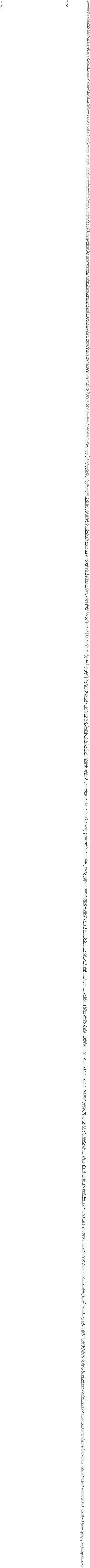 IUPUI University Library Card AgreementBy signing this user agreement, I agree to accept responsibility for the return of all library materials, paying fines (including any applicable penalties and actual collection costs), paying for damage to or loss of materials charged on this card, notifying the Library of any change of name or address, and reporting if the card is lost or stolen. I understand that my failure to pay these fines when due may result in the balance being forwarded to a collection agency. I understand that this card is not transferable. I understand that overdue notices are sent as a courtesy, and that failing to receive an overdue notice does not absolve me from responsibility should I receive a bill or fine. I understand that borrowin  its and fine schedules are posted on the library's website, and that any changes to th.ese't	licies will also be posted on the library's website https://ulib.iupui.edu .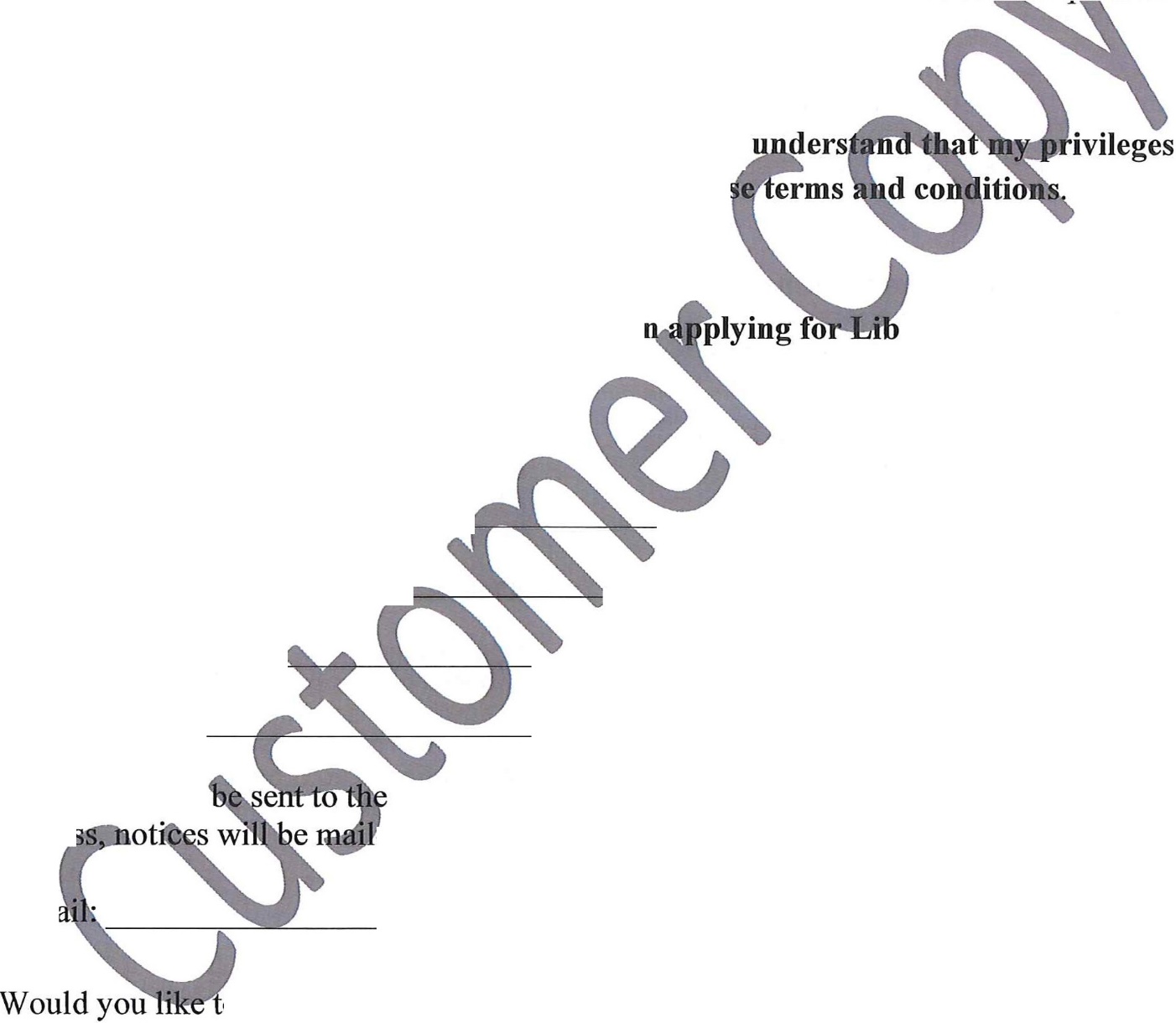 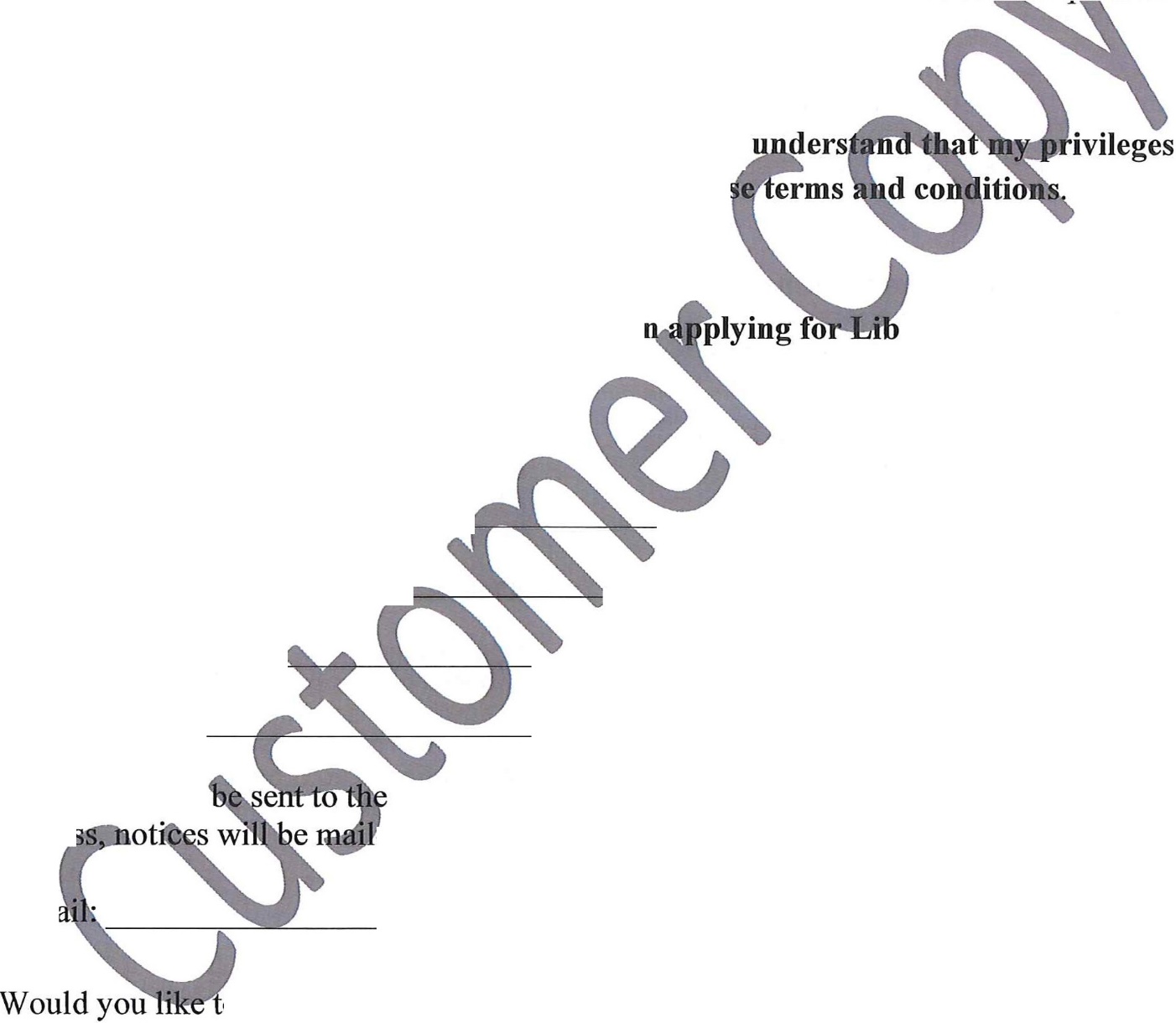 I agree to abide by the University Library Code of Conduct https://ulib.iupui.edu/about/policies/code   conduct and I may be suspended or lost for failure to abide by theI.D. with current address must be shown whe must be present.Name:CmTent Address:	7":?',,.   '-'	vCity/State/Zip:	...,..q    ,....,	" _,..rary card. ApplicantTelephone:Date of Birth:	 	/		/  	All notices will addre..E-memail address you enter below. If you do not have an email ed to the Mailing Address listed above.o receive information about the Library in the future? -	YES NO -Borrower Signature  	STAFF USE ONLY:  Barcode:	Staff Initials & Date:Fast Facts about IUPUI University LibraryQuestions? Please ask us!We want your visit to the library to be a positive one. Do not hesitate to ask if you have any questions about our policies or services.Library CardsResidents of Indiana aged 18 or older are eligible to receive an IUPUI University Library Borrower's Card upon completion of the application requirements.Cardholders are responsible for all items checked out on their card. Cardholders should contact the library immediately at(317) 274 - 047 2 if their card is lost or stolenComputersGuest computer accounts are available to cardholders at the 2nd floor service desk. These computer accounts expire at the end of the day of issue.Cardholders must present photo ID and their library card each day to receive a guest computer account.Cardholders are prohibited from sharing their computer accounts.IUPUI Campus Policehttps://iupd.iupui.eduAvailable  24/7 for on-cam pus emergencies@  (317)  274 -7911Quiet Floor - Level 3Please whisper on the Quiet Floor, and limit group study and cell phone conversations to other floors of the building. Headphones are permitted on the Quiet Floor as long as noise from them is not audible to others.Food and DrinkFood and drinks are allowed in most areas of University Library (please use a covered container).  Users are liable for  any damage to library property and equipment caused by food or drink.We expect users to be responsible and adopt a 'leave no t race' approach  to  their  use  of food in the library. Waste bins and towelettes are provided for your convenience.IUPUI Tobacco-Free Policyhttps: //nosmoke. iupui.eduTobacco use or sale, including, but not limited to smoking, is prohibited on the IUPUI campus. The prohibition covers "tobacco and smoking-related products" as well as any product intended to mimic tobacco products.